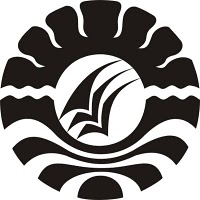 SKRIPSIANALISIS FENOMENA PERILAKU SISWA KECANDUAN FACEBOOK DAN IMPLIKASINYA TERHADAP BIMBINGAN DAN KONSELING DI SMA NEGERI 3 PAREPAREELCE FINTARIPSIKOLOGI PENDIDIKAN DAN BIMBINGAN FAKULTAS ILMU PENDIDIKANUNIVERSITAS NEGERI MAKASSAR2014ANALISIS FENOMENA PERILAKU SISWA KECANDUAN FACEBOOK DAN IMPLIKASINYA TERHADAP BIMBINGAN DAN KONSELING DI SMA NEGERI 3 PAREPARESKRIPSIDiajukan untuk Memenuhi Sebagian Persyaratan Memperoleh Gelar Sarjana Pendidikan (S.Pd) pada Jurusan Psikologi Pendidikan dan Bimbingan Fakultas Ilmu Pendidikan Universitas Negeri MakassarOlehELCE FINTARINIM. 104404075PSIKOLOGI PENDIDIKAN DAN BIMBINGANFAKULTAS ILMU PENDIDIKANUNIVERSITAS NEGERI MAKASSAR2014